государственное автономное учреждение
Калининградской области
профессиональная образовательная организация
«КОЛЛЕДЖ ПРЕДПРИНИМАТЕЛЬСТВА»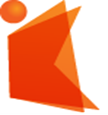 РАБОЧАЯ ПРОГРАММА УЧЕБНОЙ ДИСЦИПЛИНЫОперационные системы и среды2020Рабочая программа учебной дисциплины разработана на основе Федерального государственного образовательного стандарта специальностям среднего профессионального образования 09.02.06 Сетевое и системное администрирование.Организация-разработчик:	государственное автономное учреждениеКалининградской области профессиональная образовательная организация «Колледж предпринимательства»Разработчик:Зверев М.В - Г'АУ КО «Колледж предпринимательства», преподавательКрасильникова И.А. - ГАУ КО «Колледж предпринимательства», мастер производственного обученияРабочая программа учебной дисциплины рассмотрена на заседании отделения информационных технологий. Протокол № 1 от 31.08.2020 г.СОДЕРЖАНИЕПАСПОРТ РАБОЧЕЙ ПРОГРАММЫ УЧЕБНОЙ ДИСЦИПЛИНЫ
Операционные системы и средыОбласть применения программыРабочая программы учебной дисциплины является частью программы подготовки специалистов среднего звена в соответствии с ФГОС СПО по специальности 09.02.06 Сетевое и системное администрированиеМесто дисциплины в структуре программы подготовки специалистов среднего звена:дисциплина общепрофессионального циклаЦели и задачи дисциплины - требования к результатам освоения:В результате освоения дисциплины обучающийся должен: уметь:устанавливать и сопровождать операционные системы;выполнять оптимизацию системы в зависимости от поставленных задач;восстанавливать систему после сбоев;осуществлять резервное копирование и архивирование системной информации;знать:принципы построения, типы и функции операционных систем;машинно-зависимые и машинно-независимые свойства операционных систем;модульную структуру операционных систем;работу в режиме ядра и пользователя;понятия приоритета и очереди процессов;особенности многопроцессорных систем;управление памятью;принципы построения и защиту от сбоев и несанкционированного доступа;сетевые операционные системыРекомендуемое количество часов на освоение программы дисциплины:максимальной учебной нагрузки обучающегося 98 часов, в том числе:обязательной аудиторной учебной нагрузки обучающегося 68 часов;самостоятельной работы обучающегося 24 часов.СТРУКТУРА И СОДЕРЖАНИЕ УЧЕБНОЙ ДИСЦИПЛИНЫОперационные системы и средыОбъем учебной дисциплины и виды учебной работыТематический план и содержание учебной дисциплины Операционные системы и средыДля характеристики уровня освоения учебного материала используются следующие обозначения:ознакомительный (узнавание ранее изученных объектов, свойств);- репродуктивный (выполнение деятельности по образцу, инструкции или под руководством)- продуктивный (планирование и самостоятельное выполнение деятельности, решение проблемных задач)УСЛОВИЯ РЕАЛИЗАЦИИ ПРОГРАММЫ ДИСЦИПЛИНЫЗЛ. Требования к минимальному материально-техническому обеспечениюРеализация программы дисциплины требует наличия учебного кабинета, лаборатории вычислительной техники, архитектуры персонального компьютера и периферийных устройств.Оборудование учебного кабинета и рабочих мест обучающихся:посадочные места по количеству обучающихся;рабочее место преподавателя;комплект учебно-наглядных пособий по курсу;комплект учебно-методической документации;образцы элементов аппаратного обеспечения ПК, локальных и глобальных сетей;образцы полиграфической продукции, созданной в прикладных программах, изучаемых в курсе;образцы электронной продукции, созданной в прикладных программах, изучаемых в курсе.Технические средства обучения:компьютер с лицензионным программным обеспечением по количеству обучающихся;принтер,сканер,мультимедиа проектор;интерактивная доска;акустическая система (колонки, микрофон);модем;фото и видеокамера;локальная сеть с выходом в Интернет;программное обеспечение (ОС Windows, пакет MS Office, ОС Linux, пакет LibreOffice, сетевое программное обеспечение, браузеры, антивирусные программы).Информационное обеспечение обученияПеречень рекомендуемых учебных изданий, Интернет-ресурсов, дополнительной литературыОсновные источники:Киселев С.В. Операционные системы: учеб. Пособие / С.В.Киселев, С.В. Алексахин, А.В. Остроух. - 4-е изд., стер. - М. : Издательский центр «Академия», 2013. -63 с.Операционные системы: Учебник/ Спиридонов Эрнст Серафимович, Клыков Михаил Степанович, Рукин МихаилДмитриевич и др.; Под ред. Э.С.Спиридонова, М.С.Клыкова. - М.: ЛИБРОКОМ, 2014. - 352с.: ил. - (Учебный курс). - Лит.:с.332.- Прил.:С.337.Олифер В.Г. Компьютерные сети: Принципы, технологии, протоколы: Учебное пособие / Олифер Виктор Григорьевич, Олифер Наталья Алексеевна; Рец. Ю.А.Григорьев, Б.Ф.Прижуков. - 3-е изд. - СПб.: Питер, 2016. - 958с.Операционная система Linux: Курс лекций. Учебное пособие / Г.В. Курячий, К. А. Маслинский — М.: ALT Linux; Издательство ДМ К Пресс, 2013. - 348с, : ил. : 2-е изд., исправленное.Дополнительные источники:Голицына О.Л., Партыка Т.Л., Попов И.И. Программное обеспечение: учебное пособие.-2-е изд., перераб. и доп.- М.: ФОРУМ, 2014,- 448 с.Линукс Юниор: книга для учителя / В.Б.Вролков — М. : ALT Linux; Издательство ДМК Пресс, 2010. - 362с, : ил.И нтернет-ресурсы:http://www.wikipedia.org - свободная энциклопедия;http://www.thg.ru/ - сеть изданий о современной электронике в мире;http://www.linux.org.ru — сайт о разработках ОС Linux; http://www.altlinux.ru - сайт компании ALT Linux - Российского лидера в разработке свободного ПО и дистрибутивов на базе Linux.КОНТРОЛЬ И ОЦЕНКА РЕЗУЛЬТАТОВ ОСВОЕНИЯ ДИСЦИПЛИНЫОперационные системы и средыКонтроль и оценка результатов освоения дисциплины осуществляется преподавателем в процессе проведения контрольных работ, тестирования, а также выполнения обучающимися индивидуальных заданий.стр.1.ПАСПОРТ РАБОЧЕЙ ПРОГРАММЫ УЧЕБНОЙ ДИСЦИПЛИНЫ52.СТРУКТУРА И СОДЕРЖАНИЕ УЧЕБНОЙ ДИСЦИПЛИНЫ63.УСЛОВИЯ РЕАЛИЗАЦИИ РАБОЧЕЙ ПРОГРАММЫ УЧЕБНОЙ ДИСЦИПЛИНЫ114.КОНТРОЛЬ И ОЦЕНКА РЕЗУЛЬТАТОВ ОСВОЕНИЯ УЧЕБНОЙ ДИСЦИПЛИНЫ13Вид учебной работыОбъем часовМаксимальная учебная нагрузка (всего)98Обязательная аудиторная учебная нагрузка (всего)68в том числе:теоретическое обучение44практические занятия22Самостоятельная работа обучающегося (всего)24в том числе:Анализ программного обеспечения персональных компьютеров4Анализ операционных систем.Альтернативные ОС. Создание презентация об альтернативных ОС6Анализ аппаратных ресурсов для установки операционных систем4Написание реферата и создание презентации «Графический интерфейс операционных систем»4Написание реферата «Свободно-распространяемое ПО» Создание презентации «Версии операционной системы Linux6Консультации2Итоговая аттестация в форме экзаменаНаименование разделов и темСодержание учебного материала, лабораторные и практические работы, самостоятельная работа обучающихся.Содержание учебного материала, лабораторные и практические работы, самостоятельная работа обучающихся.Объем часовУровень освоения12234Тема 1. 1.Операционные системыЭВМ. Основные понятияСодержание учебного материалаСодержание учебного материала10Тема 1. 1.Операционные системыЭВМ. Основные понятия1Введение62Тема 1. 1.Операционные системыЭВМ. Основные понятия2Функции и состав операционных систем. Обзор ОС.62Тема 1. 1.Операционные системыЭВМ. Основные понятия3Архитектура компьютерной системы62Тема 1. 1.Операционные системыЭВМ. Основные понятияСамостоятельная работа обучающихся«Анализ программного обеспечения персональных компьютеров»Самостоятельная работа обучающихся«Анализ программного обеспечения персональных компьютеров»4Тема 1.2.Управление данными в операционных системахСодержание учебного материала.Содержание учебного материала.18Тема 1.2.Управление данными в операционных системах1Внешние устройства ЭВМ. Накопители на магнитных носителях, файлы, циклы обработки.82Тема 1.2.Управление данными в операционных системах2Адресация, имена, спецификация данных в ОС82Тема 1.2.Управление данными в операционных системах3Накопители на магнитных лентах. Накопители на магнитных дисках82Тема 1.2.Управление данными в операционных системах4Особенности и характеристики НМД для персональных компьютеров82Тема 1.2.Управление данными в операционных системах5Файловые системы данным ОС. Управление периферийными устройствами82Тема 1.2.Управление данными в операционных системахЛабораторные работыЛабораторные работы2Тема 1.2.Управление данными в операционных системах1Подготовка ЖД диска к установке ОС.2Тема 1.2.Управление данными в операционных системахПрактические занятияПрактические занятия2Тема 1.2.Управление данными в операционных системах1Адресация, имена, структура файлов.2Тема 1.2.Управление данными в операционных системахСамостоятельная работа обучающихсяАнализ ОС. Альтернативные ОС. Создание презентация об ОССамостоятельная работа обучающихсяАнализ ОС. Альтернативные ОС. Создание презентация об ОС6Тема 1.3.Управление заданиями(процессами, задачами)Содержание учебного материалаСодержание учебного материала12Тема 1.3.Управление заданиями(процессами, задачами)1Классификация процессов. Классификация ресурсов82Тема 1.3.Управление заданиями(процессами, задачами)2Управление процессами. Планирование процессов82Тема 1.3.Управление заданиями(процессами, задачами)3Взаимодействие процессов. Планирование работы процессора. Стратегии планирования процессора82Тема 1.3.Управление заданиями(процессами, задачами)6Управление памятью процессора.82Тема 1.3.Управление заданиями(процессами, задачами)7Страничная организация памяти. Управление виртуальной памятью82Тема 1.3.Управление заданиями(процессами, задачами)Самостоятельная работа обучающихся«Аппаратные ресурсы для установки операционных систем»Самостоятельная работа обучающихся«Аппаратные ресурсы для установки операционных систем»4Содержание учебного материалаСодержание учебного материала14Тема 1.4.Принципы организации взаимодействия с операционной системой1Взаимодействие ОС с пользователем62Тема 1.4.Принципы организации взаимодействия с операционной системой2Разновидности интерфейсов. Терминалы. Экран.62Тема 1.4.Принципы организации взаимодействия с операционной системой3Графический интерфейс пользователя62Тема 1.4.Принципы организации взаимодействия с операционной системой4Основные элементы графических интерфейсов62Тема 1.4.Принципы организации взаимодействия с операционной системойПрактические работыПрактические работы4Тема 1.4.Принципы организации взаимодействия с операционной системой1Работа в файловом менеджере. Освоение интерфейса меню.4Тема 1.4.Принципы организации взаимодействия с операционной системой2Основные элементы графических интерфейсов (виджеты)4Тема 1.4.Принципы организации взаимодействия с операционной системойСамостоятельная работа обучающихся«Графический интерфейс операционных систем»Самостоятельная работа обучающихся«Графический интерфейс операционных систем»4Тема 1.5.Операционные системы коллективного пользования - многопользовательские многозадачныеСодержание учебного материалаСодержание учебного материала10Тема 1.5.Операционные системы коллективного пользования - многопользовательские многозадачные1Операционная система Unix. Основные компоненты ОС Unix62Тема 1.5.Операционные системы коллективного пользования - многопользовательские многозадачные2Работа с текстовыми файлами62Тема 1.5.Операционные системы коллективного пользования - многопользовательские многозадачные3Связь пользователь-пользователь62Тема 1.5.Операционные системы коллективного пользования - многопользовательские многозадачные4Стандартные файлы.62Тема 1.5.Операционные системы коллективного пользования - многопользовательские многозадачные5Системное администрирование. Файловые системы62Тема 1.5.Операционные системы коллективного пользования - многопользовательские многозадачные6Работа с руководствами для пользователя. Internet-возможности Unix Ядро ОС Unix62Тема 1.5.Операционные системы коллективного пользования - многопользовательские многозадачныеСамостоятельная работа обучающихсяПодготовка реферата и презентации. «Сетевые операционные системы».Самостоятельная работа обучающихсяПодготовка реферата и презентации. «Сетевые операционные системы».4Тема 1.6.Операционная системаLinuxСодержание учебного материалаСодержание учебного материала16Тема 1.6.Операционная системаLinux1Системные характеристики62Тема 1.6.Операционная системаLinux2Оконная система X.62Тема 1.6.Операционная системаLinux3Интерактивная среда К Desktop Environment (K.DE)62Тема 1.6.Операционная системаLinux4Элементы рабочего стола (KDE). Работа с окнами62Тема 1.6.Операционная системаLinux5Настройки интерфейса Взаимодействие Windows и Linux62Тема 1.6.Операционная системаLinuxПрактические занятияПрактические занятия4Тема 1.6.Операционная системаLinux1Работа с файлами и папками в командной строке4Тема 1.6.Операционная системаLinux2Моделирование графической системы.4Тема 1.6.Операционная системаLinuxСамостоятельная работа обучающихсяНаписание рефератов «Свободно-распространяемые ПО» Создание презентации «Версии Операционной системы Linux»Самостоятельная работа обучающихсяНаписание рефератов «Свободно-распространяемые ПО» Создание презентации «Версии Операционной системы Linux»6Тема 1. 7.Операционная система MS-DOSСодержание учебного материалаСодержание учебного материала12Тема 1. 7.Операционная система MS-DOS1Основные составные части MS-DOS. Начальная загрузка MS-DOS.42Тема 1. 7.Операционная система MS-DOS2Файловые системы MS-DOS. Управление оперативной памятью. Драйверы MS- DOS42Тема 1. 7.Операционная система MS-DOSПрактические занятияПрактические занятия41Работы с внутренними и внешними командами MS -DOSСамостоятельная работа обучающихся«Однозадачные и однопользовательские операционные системы»Самостоятельная работа обучающихся«Однозадачные и однопользовательские операционные системы»4Тема 1.10.Операционные системыWindows 10Содержание учебного материалаСодержание учебного материала4Тема 1.10.Операционные системыWindows 101Windows 1042Тема 1.10.Операционные системыWindows 102Архитектурные модули Windows 1042Тема 1.10.Операционные системыWindows 103Основные отличия Windows 1042Консультации:Консультации:Консультации:2Всего:Всего:Всего:98Результаты обучения (освоенные компетенции)Основные показатели оценки результатаФормы и методы контроля и оценкиОК 1. Понимать сущность и социальную значимость своей будущей профессии, проявлять к ней устойчивый интересАктивность студентов при проведении учебно- воспитательных мероприятий профессиональной направленностиОК 2. Организовывать собственную деятельность, определять методы и способы выполнения профессиональных задач, оценивать их эффективность и качествоОбоснование выбора и применения методов и способов решения профессиональных задач в области подготовки и организации сетевого взаимодействия на предприятияхОК 4. Осуществлять поиск, анализ и оценку информации, необходимой для постановки и решения профессиональных задач, профессионального и личностного развитияОперативность поиска и использования необходимой информации для качественного выполнения профессиональных задач, профессионального и личностного развития. Широта использованияразличных источников, включая электронныеOK 8. Самостоятельно определять задачи профессионального и личностного развития, заниматься самообразованием, осознанно планировать повышение квалификацииПланирование внеаудиторной самостоятельной работы при изучении профессионального модуля, выполнение дополнительных творческих заданий при выполнении домашних заданийОК 9. Быть готовым к смене технологий в профессиональной деятельностиПроявление интереса к инновациям в области профессиональной деятельности, участие в проектной, конкурсной деятельностиПК 2.1. Администрировать локальные вычислительные сети и принимать меры по устранению возможных сбоевОбеспечивать бесперебойное функционирование вычислительной сети в соответствии с техническими условиями и нормативами обслуживания.Проводить необходимые тестовые проверки и профилактические осмотры Осуществлять мониторинг использования вычислительной сети.Фиксировать и анализировать сбои в работе серверного и сетевого оборудования.Обеспечивать своевременное выполнение профилактических работ. Своевременно выполнять мелкий ремонт оборудования. Фиксировать необходимость внеочередного обслуживания программно технических средств.Соблюдать нормы затрат материальных ресурсов и времениВести техническую и отчетную документациюЭкспертная оценка результатов деятельности обучающихся в процессе освоения образовательной программы:на практических занятиях (при решении ситуационных задач, при участии в деловых играх);при выполнении работ на различных этапахпроизводственной практикипри проведении контрольных работ, зачетовПК 3.1. Устанавливать, настраивать, эксплуатировать и обслуживать технические и программно-аппаратные1 средства компьютерных сетейточность и скорость настройки сети;качество рекомендаций по повышениюработоспособности сети;выбор технологического оборудования для настройкиЭкспертная оценка результатов деятельности обучающихся в процессе освоения образовательной программы:сети;- расчет времени для настройки сети;точность и грамотность оформления технологической документации.на практических занятиях (при решении ситуационных задач, при участии в деловых играх);при выполнении работ на различных этапах производственной практикипри проведении контрольных работ, зачетовПК 3.2. Проводить профилактические работы на объектах сетевой инфраструктуры и рабочих станцияхточность и скорость настройки сети;качество анализа свойств сети, исходя из ее служебного назначения;качество рекомендаций по повышению технологичности сети;точность и грамотность оформления технологической документациина практических занятиях (при решении ситуационных задач, при участии в деловых играх);при выполнении работ на различных этапах производственной практикипри проведении контрольных работ, зачетовПК 3.4. Участвовать в разработке схемы послеаварийного восстановления работоспособности компьютерной сети, выполнять восстановление и резервное копирование информации- выбор и использование пакетов прикладных программ для разработки конструкторской документации и проектирования технологических процессовЭкспертная оценка результатов деятельности обучающихся в процессе освоения образовательной программы:на практических занятиях (при решении ситуационных задач, при участии в деловых играх);при выполнении работ на различных этапахпроизводственной практикипри проведении контрольных работ, зачетовПК 3.5. Организовывать инвентаризацию технических средств сетевой инфраструктуры, осуществлять контроль поступившего из ремонта оборудования- выбор и использование пакетов прикладных программ для разработки конструкторской документации и проектирования технологических процессовЭкспертная оценка результатов деятельности обучающихся в процессе освоения образовательной программы:на практических занятиях (при решении ситуационных задач, при участии в деловых играх);при выполнении работ на различных этапахпроизводственной практикипри проведении контрольных работ, зачетовПК 3.6. Выполнять замену расходных материалов и мелкий ремонт периферийного оборудования, определять1 ) старевшее оборудование и программные средства сетевой инфраструктуры- выбор и использование пакетов прикладных программ для разработки конструкторской документации и проектирования технологических процессовЭкспертная оценка результатов деятельности обучающихся в процессе освоения образовательной программы:на практических занятиях (при решении ситуационных задач, при участии в деловых играх);при выполнении работ на различных этапахпроизводственной практикипри проведении контрольных работ, зачетов